CHECKLISTE FÜR DAS RELEASE-MANAGEMENT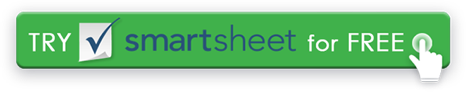 PROJEKTFREIGABE NR.RELEASE-PUBLIKUM0.0.0STATUSSCHLÜSSELRELEASE-ZIELGRUPPE: Entwickler, intern, Early Access (Beta), ausgewählte externe, spezifische Kunden, allgemein / breitANHÄNGIG: Es bleibt noch viel zu tun.RELEASE-ZIELGRUPPE: Entwickler, intern, Early Access (Beta), ausgewählte externe, spezifische Kunden, allgemein / breitN/A: Dieser Punkt kann logisch nicht zutreffen.RELEASE-ZIELGRUPPE: Entwickler, intern, Early Access (Beta), ausgewählte externe, spezifische Kunden, allgemein / breitVERZICHT: Dieser Punkt könnte zutreffen, aber die Stakeholder halten ihn für unwichtig.RELEASE-ZIELGRUPPE: Entwickler, intern, Early Access (Beta), ausgewählte externe, spezifische Kunden, allgemein / breitFERTIG: Die Stakeholder sind sich einig, dass der Punkt erfüllt wurde.RELEASE-ZIELGRUPPE: Entwickler, intern, Early Access (Beta), ausgewählte externe, spezifische Kunden, allgemein / breitFEHLGESCHLAGEN: Dieser Artikel hat uns gezwungen, diese Version aufzugeben.MARKETING / PRODUKTMANAGEMENTARTIKELSTATUSVERANTWORTLICHERFür dieses Release wurden Anforderungen und User Stories vereinbart.ANHÄNGIGAlle Probleme aus der vorherigen Version wurden identifiziert und hinzugefügt.N/ADer Product Owner und andere Stakeholder stimmen dem Release-Plan zu.AUFGEGEBENFERTIGMISSLUNGENENTWICKLUNGARTIKELSTATUSVERANTWORTLICHERAlle erforderlichen Designarbeiten wurden abgeschlossen.Alle erforderlichen Designarbeiten wurden überprüft.Alle Entwicklungsarbeiten sind abgeschlossen.Alle Entwicklungsarbeiten wurden von Experten begutachtet.Alle dieser Version zugeordneten Fehler wurden behoben.Die gesamte Entwicklungsdokumentation wurde aktualisiert.Der gesamte Komponententestcode wurde aktualisiert.Das Entwicklungsteam ist mit dieser Version zufrieden.QUALITÄTSSICHERUNGARTIKELSTATUSKOMMENTAREDer QS-Plan und die Testfälle wurden aktualisiert.Der QS-Plan wurde vollständig durchgeführt.Alle entdeckten Mängel wurden protokolliert.Alle Änderungswünsche oder Spezifikationsaktualisierungen aufgrund von Mängeln wurden behoben. Alle behobenen Mängel wurden als behoben verifiziert.Das QA-Team ist mit dieser Version zufrieden.DevOps / RELEASE ENGINEERING / KONFIGURATIONARTIKELSTATUSKOMMENTAREAlle Komponenten wurden ordnungsgemäß für die Veröffentlichung markiert, und die Release-Konfiguration ist klar definiert.Es wurden Änderungskontrollpraktiken befolgt, was bedeutet, dass das freigegebene Produkt keine nicht genehmigten Änderungen enthält.Der Rollback-Plan wurde vorbereitet.Erstellen Sie eine Sicherungskopie der Buildumgebung, und stellen Sie die Entwicklungsumgebung unter Änderungskontrolle.Synchronisieren Sie den Datums- / Zeitstempel auf allen Release-Dateien.Das Betriebsteam ist mit dieser Version zufrieden.BENUTZERERFAHRUNGARTIKELSTATUSKOMMENTAREJede neue oder geänderte Funktionalität gilt als nutzbar.Die Benutzerdokumentation wurde aktualisiert.Die Kommunikation mit dem Kunden wurde geplant und durchgeführt.Das UE-Team ist mit dieser Veröffentlichung zufrieden.TECHNISCHER SUPPORT / BETRIEBARTIKELSTATUSKOMMENTAREDer technische Support / Betrieb hat diese Version erfolgreich installiert, aktualisiert und verwendet.Jedes "Early Access" - oder "Beta" -Programm war erfolgreich und alle Probleme wurden behoben.Die Auswirkungen von Änderungen auf andere Produkte / Abläufe wurden ermittelt und berücksichtigt.Die Support-Dokumentation wurde aktualisiert.Die technischen Support- / Betriebsteams sind mit dieser Version zufrieden.DIENSTLEISTUNGEN / SCHULUNGENARTIKELSTATUSKOMMENTAREDer Vertriebssupport / die Schulung hatten Zugriff auf diese Version.Die Schulungsunterlagen wurden aktualisiert.Der Vertriebssupport / die Schulung ist mit dieser Version zufrieden.RECHTLICHARTIKELSTATUSKOMMENTAREDie mit dieser Pressemitteilung verbundenen rechtlichen Risiken wurden überprüft.Urheberrechte und Lizenzen für alle Komponenten und geistiges Eigentum wurden überprüft.Die Einhaltung aller Gesetze und Vorschriften (z.B. Export, Sicherheit) wird bestätigt.Das Rechtsteam ist mit dieser Pressemitteilung zufrieden.RELEASE-MANAGEMENTARTIKELSTATUSKOMMENTAREKündigen Sie die Veröffentlichung intern offiziell an. Schreiben Sie eine Release-Zusammenfassung, einschließlich aller Diskussionsthemen.Wenden Sie sich nach der Veröffentlichung an die Projektbeteiligten, um Feedback zur Veröffentlichung zu erhalten.Das Rechtsteam ist mit dieser Pressemitteilung zufrieden.VERZICHTSERKLÄRUNGAlle Artikel, Vorlagen oder Informationen, die von Smartsheet auf der Website bereitgestellt werden, dienen nur als Referenz. Obwohl wir uns bemühen, die Informationen auf dem neuesten Stand und korrekt zu halten, geben wir keine Zusicherungen oder Gewährleistungen jeglicher Art, weder ausdrücklich noch stillschweigend, über die Vollständigkeit, Genauigkeit, Zuverlässigkeit, Eignung oder Verfügbarkeit in Bezug auf die Website oder die auf der Website enthaltenen Informationen, Artikel, Vorlagen oder zugehörigen Grafiken. Jegliches Vertrauen, das Sie auf solche Informationen setzen, erfolgt daher ausschließlich auf Ihr eigenes Risiko.